WETA PBS KIDS 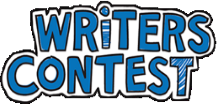 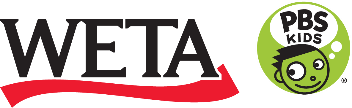 Writers Contest Entry Form 2022 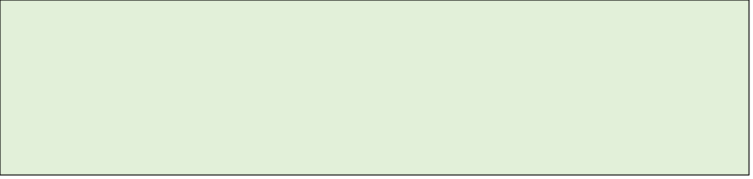 Contestant Information Preferred Name: ___________________________________________________________________________________ Author’s Mailing Address: _______________________________________________________________ Apt: ________ City / State: ____________________________________________________ Zip: _________________ Author’s Telephone Number: (________) ________-_________________ Age: _________ Gender:_________________ Grade: ________________ Contest Rules and Regulations  Prompt This year, all WETA PBS Kids Writers Contest submissions should start with the following: “I want to see a world where...”Content Story may be fact, fiction, prose or poetry Stories must have English content; non-English must be translated on the same page (translated English text must follow word count) Story text may be on pages with illustrations or on separate pages Original art can include drawings, collages, 3D sculpture and photos taken by the author Rules Only one contest entry per child Must be original work of the child with no outside help (no co-authors) Format Stories must be on one side of the page with numbers on the back of each page Text must be printed/written legibly or typed Children who cannot write independently may dictate their story to be printed or typed Length Word count requirements:       Kindergarten: 30-100      Grade 1: 50-200      Grades 2-4: 100-350 Word count includes “a” “an” “the” but not words on nonstory pages (e.g. title page) or those on illustrations  Illustration requirements for all grades: 5 minimum * For entire list of contest rules refer to: weta.org/write  Mandatory:By checking this box, I acknowledge that I have read the contest rules and regulations prior to signing. I understand and will implement those rules:   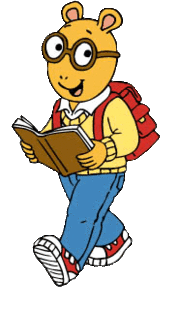 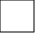 Parent/Guardian Signature: _______________________________________ Date: _________________ Printed Name: ___________________________________ E-mail: ______________________________ Mailing Address (if different): ___________________________________________________________ Telephone Number: (_________) ___________-______________Entry Details Title of Story: _________________________________________________________________________ Number of Words: _______ (please include: “a”, “an” and “the”) Number of Illustrations: _______ Please refer to Section 2 for the required word and illustration count. School-Related Entry Teacher’s Name: ___________________________________________________________________________________Teacher’s E-mail: ___________________________________________________________________________________Affiliated School: ___________________________________________________________________________________School’s Mailing Address: ____________________________________________________________________________School’s Telephone: (_________) ___________-______________ Teacher’s Signature: _________________________________________________________________________________ How did you hear about the WETA PBS Kids Writers Contest? _______________________ Mailing Information WETA PBS Kids Writers Contest 3939 Campbell Avenue Arlington, VA 22206 ***Postmark deadline is April 29, 2022 or drop off at WETA or fill out the google form  or scan and email submission to outreach@weta.org*** 